Erie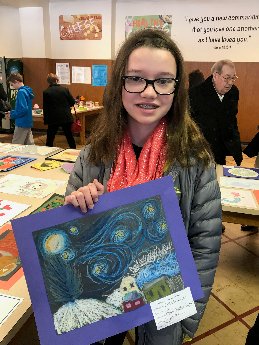 
Name: Ellie Brugger
Age: 12
Group: Gold
Hobbies: Swimming, Running, Drawing and Reading
Role Models: parents
Stroke: Breast Stroke
Famous Person: Elle Fanning
Favorite Movie: Jaws
Favorite Book: Cinder
Favorite part of LESD: making new friends and the great coaches
I want to be: an OrthodontistHB Blue 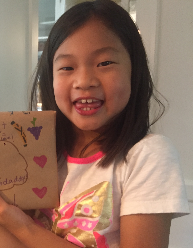 Name: Vivian MorganAge:8Swim Group: BlueHobbies: Piano, Science, Reading, and CookingRole Model: my dadFavorite Stroke: butterflyFamous Person I'd like to meet: Lin-Manuel MirandaFavorite Movie: Parent TrapFavorite Book: Harry PotterFavorite part about swimming on LESD: warm upsI want to be:  a chefHB BronzeName: Ivy Berlin HB SilverName: Colt SimonelliHB Gold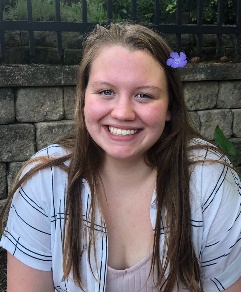 Name: Victoria HagenAge: 15Group: GoldRole Model: Katie LedeckyFavorite Stroke: FreestyleA famous person I’d like to meet: Nathan AdrianFavorite Movie: Mrs. DoubtfireFavorite book: The Things We CarryFavorite part about swimming on LESD: I love the people on LESD.  We always have fun during practices and meets no matter what.I want to be: A doctor or a ChemistHawken Lower White/RedName: Gabby SafforeHawken Lower BlueName: Flora FanHawken Lower Bronze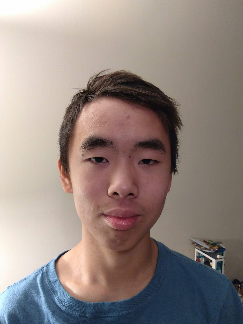 Name: Christian WuAge: 14Swim Group: Bronze Hobbies: I like to play some video-games, not a wide variety, also recently I’ve been going out to play tennis with some friends a lot more. I also like to read a few magazines, mainly ones from National Geographic. Role Model: Elon Musk Favorite Stroke: BreaststrokeFamous Person I'd like to meet: Bill GatesFavorite Movie: InterstellarFavorite Book: 1984 by George OrwellFavorite part about swimming on LESD: Just being able to make and talk to friends. I want to be: Something in the STEM field. Probably some kind of engineer   Hawken Lower SilverName: Noah BeaverHawken Upper White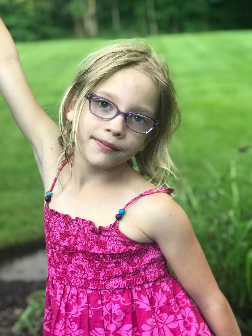 Name: Ellery LoschAge: 7Swim Group: whiteHobbies: gymnasticsRole Model: Victoria (a past gymnastics coach)Favorite Stroke: breaststroke Famous Person I'd like to meet: don’t knowFavorite Movie: The IncrediblesFavorite Book: PinkaliciousFavorite part about swimming on LESD: swimmingI want to be: a gymnast  Hawken Upper Red/Blue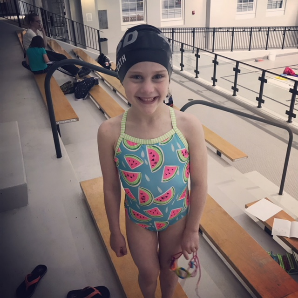 Name: Emery HorvathAge: 6Swim Group: red/blueHobbies: swimming, playing, coloring Role Model: Michael PhelpsFavorite Stroke: butterfly Famous Person I'd like to meet: Michael PhelpsFavorite Movie: Hotel Transylvania 2Favorite Book: Magic FairiesFavorite part about swimming on LESD: it’s fun and everyone is super nice I want to be:  famous swimmer Hawken Upper Bronze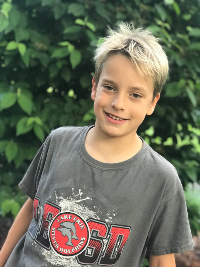 Name: Everett LoschAge: 8Swim Group: bronzeHobbies: building legos Role Model: Michael PhelpsFavorite Stroke: backstrokeFamous Person I'd like to meet: Michael Phelps Favorite Movie: Star Wars Favorite Book: The 39 Story TreehouseFavorite part about swimming on LESD: meeting friendsI want to be:  a swimmerHawken Upper SilverName: Reese HillHawken Upper Gold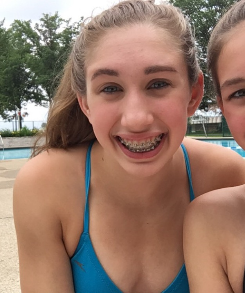 Lauren Musbach Age 15Hawken Upper GoldHobbies: drawing, readingRole Model : Mom and DadFav stroke : ButterflyFav person like to meet : Laurie HernandezFav movie: The Miracle SeasonFav book: Every DayFav part Swimming of swimming on LESD:  CoachesI want to be an Engineer